Qu’est-ce qui fait un rectangle ?Qu’est-ce qui est vrai à propos de tous les rectangles ?  Comme un rectangleDifférent d’un rectangleParallélogramme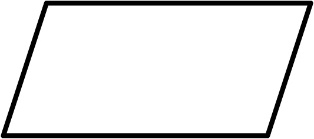 Losange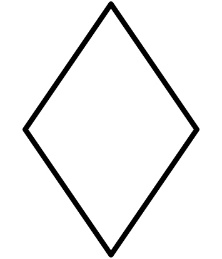 Carré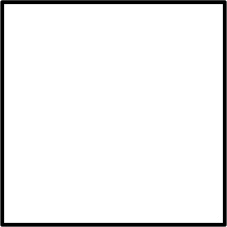 Trapèze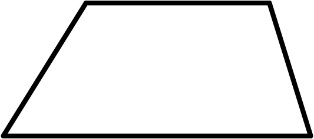 